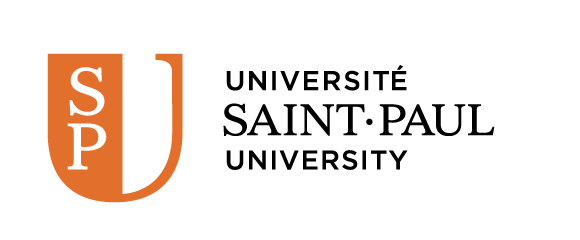 RAPPORT FINALPlan de cours___________________________________________________________________Comme il est stipulé dans l’article 6.14 de l’Énoncé de politique des trois conseils (EPTC 2), suite à l’approbation d’un projet par le comité d’éthique de la recherche (CER), les chercheurs doivent fournir un rapport d’étape final au CÉR. Le CER doit donc recevoir toute l’information demandée dans ce formulaire afin de fermer votre dossier.Quand le cours a-t-il été enseigné pour la dernière fois ?Y’a-t-il eu des changements apportés au niveau du plan de cours et des méthodes de recherche touchant les participants qui n’ont pas déjà été approuvés par le CER ?Si OUI, veuillez expliquer ces modifications :Pendant le cours, y’a-t-il eu des événements indésirables ou imprévus impliquant les participants à l’étude (problèmes physiques, légaux, psychologiques, sociaux ou autre) ?Si OUI, veuillez préciser :N.B : 	il incombe au responsable de la recherche d'aviser le CÉR de tout changement majeur apporté à la procédure dans le cas de travaux de recherche avec des êtres humains.Faire parvenir au : 	Bureau de la recherche et de la déontologieUniversité Saint-Paul (pavillon Guigues)223, rue Main, pièce G166Ottawa (Ontario) K1S 1C4
Canada
Courriel : mkouachi@ustpaul.ca  Téléphone : 613-236-1393 poste 2323RAPPORT FINAL POUR PLAN DE COURSRAPPORT FINAL POUR PLAN DE COURSInformations sur le courInformations sur le courNom du professeur :	Départment/École :Faculté :	Courriel : Téléphone :Cote du coursTitre du coursNuméro du dossier d’éthiqueDate initiale d’approbationSignature du professeur :                                                                                Date:      